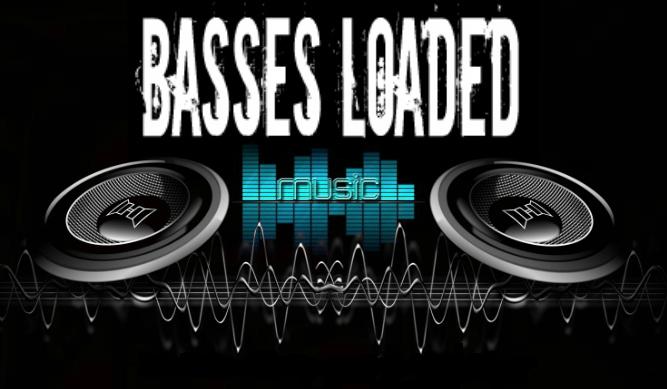 Wedding DJ Timeline ChecklistHello!  Thank you for downloading our worksheet.  We took the experienced knowledge and notes we have learned through weddings we have done.  The result is a very useful tool  on what we feel works the best to help you communicate with your DJ.  This makes sure your reception is a successful stress free event.  Full of lasting memories, dance, good times and fun.  Just how you envisioned your wedding day to be.Your wedding specialists!DJ SAXTo use this document:Customize the document (bold underlined areas) to reflect your own schedule, names, phone numbers, and directions as needed to reflect your personal info.Modify the remaining sections of the checklist to reflect the music you want on your Big Day.Email or Print this out and give it to your DJ.                                                                      Wedding of Jane Doe and John SmithJanuary 1, 2014DJ WorksheetPrimary Contact Person At Venue: Julie Jones – Any questions or problems about music or order of events should be directed to this person, who knows the Bride and Groom’s wishes.Contact info:555-555-1234 	Bride’s cell phone                  	555-555-2345 	Groom’s cell phone               	Location / Directions:The reception will be at   Name of venue  brief directionsWedding Day Schedule:  1:30            DJ set up sound check completed2:00            Pre ceremony music starts guests arrive (*DJ starts now*)2:25            Wedding party walks down the aisle (Groom and Officiate are in place)2:30            Bride enters the room and proceeds down the aisle2:35            Ceremony begins3:00  	         Ceremony ends3:15            Cocktail hour begins3:15             Photography starts (1 hour)4:30             Bridal party arrives at reception (see announcement details below)4:35  	         	Reception events (see detailed list below)8:00             Reception endsReception EventsLed and announced by the DJ.  Timing is up to DJ to determine based on what is happening at that time, Things do not always follow the time line as exactly planned. The actual order of events is up to you. The timeline below is what we find to work best for reception flow, at least from the experience of the weddings we have done.Blessing (if you choose to please give persons name John Doe)Dinner startsToast (sometimes done before dinner starts)Bride and Groom’s first dance (sometimes done right after grand entrance)Bride dances with her fatherGroom dances with his motherMoney Dance (you may choose to have one or not)Dance floor is open to all (about 20 minutes)Cutting of the cake Cake is servedBouquet and garter tossDance floor openAnnouncement of Bridal Party:Bridal party members will enter as couples. Announce the names only (roles are provided in parentheses for reference only).Mr.and Mrs. Names                                             (Parent of the Bride)Mr.and Mrs. Names                                             (Parent of the Groom)Name of Groomsman & Bridesmaid         	        (Attendants)         	    Name of Groomsman & Bridesmaid         	        (Attendants)Name of Groomsman & Bridesmaid         	        (Attendants)Name of Groomsman & Bridesmaid         	        (Attendants)Names of both     	                                               (Best Man and Maid of Honor)Their names                                 	                  (Ring Bearer and Flower Girl)Exactly how you want to be announced     	         (Bride and Groom)Special Event Songs:Dollar Dance (if you choose to have one)Must be played during the Open Dance portion of the reception.  Must NOT play these songs:Under NO circumstances, even by guest request, should these songs be played:General Music Styles we Like/Dislike: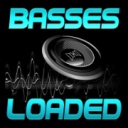  Check out our website for help on song ideas  http://bassesloaded.weebly.com/wedding--music--ideas.html                                        If you need more info or help call us 716-661-3840EVENTArtistSongDuring Bridal Party announcementsDuring Bride and Groom’s grand entranceBride and Groom’sFirst DanceBride dances with her fatherGroom dances with his motherCake CuttingBouquet TossGarter RemovalArtistSongArtistSongSONGARTISTMUSIC STYLEWE LIKE ITWE DISLIKE ITCountryPop  Top 40Oldies (50s and 60s)Classic Rock (60s and 70s)80s Rock / PopRapR&BHeavy MetalJazzAlternative RockBig BandDiscoHip HopReggaePunkTechno